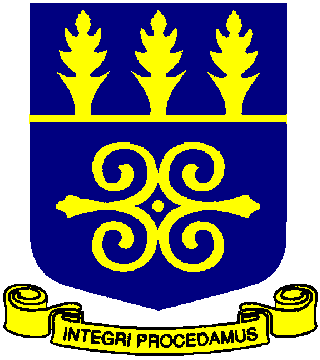 OFFICE OF RESEARCH, INNOVATION AND DEVELOPMENT (ORID)Research Information Request PERSONAL INFORMATION:RESEARCH INFORMATION:The information provided to ORID may be used for University of Ghana research publications, subject to approval of final script by respective academic.Name: Affiliation:3. Summary of Research Projects/Scientific Programmes4. Objectives/Expected Outcomes 5. Collaborators/Partners/Funding Agency6. Outcomes Achieved i.e Interventions, Policy/Social Impact, Publications7. Where applicable, please provide information on Discoveries/Novelties/Patents 8. Any other Information i.e Awards or Appointments